新そば交流会 講　師　　大宮　汎　さん　　　　　大宮かつ子さん開催日　　平成３０年１２月４日（火）時　間　　午前９：３０ ～ 午後１：００会　場　　芋井公民館定　員　　１０名（先着順）参加費　　５００円程度（材料費）持ち物　　エプロン、三角巾、　　　　　持ち帰り用の容器、ふきんお申込み　　 芋井公民館の窓口または、電話・FAX・E-mailでのお申し込みを受け付けます。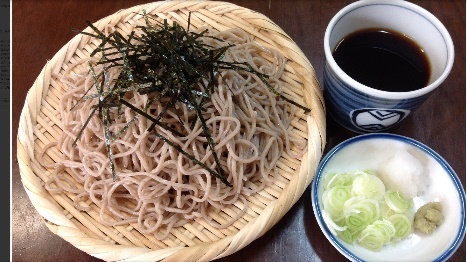 